Проект О внесении изменений в административный регламент администрации Ишлейского сельского поселения Чебоксарского района по предоставлению муниципальной услуги «Выдача разрешения на строительство, реконструкцию объектов капитального строительства»В соответствии с Градостроительным кодексом Российской Федерации, Федеральными законами от 06.10.2003 № 131-ФЗ «Об общих принципах организации местного самоуправления в Российской Федерации», от 27.07.2010 № 210-ФЗ «Об организации предоставления государственных и муниципальных услуг», администрация Ишлейского сельского поселения Чебоксарского района Чувашской Республики                    п о с т а н о в л я е т:1. Внести в административный регламент администрации Ишлейского сельского поселения по предоставлению муниципальной услуги «Выдача разрешения на строительство, реконструкцию объектов капитального строительства», утвержденный постановлением администрации Ишлейского сельского поселения Чебоксарского района от 17.09.2020 № 106, следующие изменения:1.1. в пункт 3.4. добавить абзац тринадцатый следующего содержания:«Разрешение на строительство с исправленной технической ошибкой либо уведомление об отсутствии технической ошибки в выданном в результате предоставления муниципальной услуги документе выдается заявителю или его уполномоченному представителю лично в течение 1 дня со дня подписания Главой администрации, но не позднее 3 рабочих дней со дня поступления заявления. Если последний день приходится на нерабочий праздничный или выходной день, то результат выдается (направляется) заявителю в первый рабочий день, следующий за нерабочим праздничным или выходным днём.»2.   Опубликовать настоящее постановление в газете «Ведомости Чебоксарского района» и разместить на официальном сайте Ишлейского сельского поселения Чебоксарского района.3. Настоящее постановление вступает в силу после его официального опубликования (обнародования).Глава Ишлейского сельского поселения   	                                          Е.Н.Суботин  Чёваш РеспубликинШупашкар район.нчиИшлей ял поселений.н администраций.ЙЫШЁНУ00.00.0000 №Ишлей ял.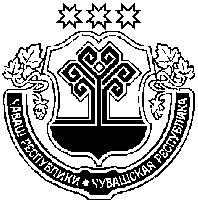 Чувашская РеспубликаЧебоксарский  районАдминистрацияИшлейскогосельского поселенияПОСТАНОВЛЕНИЕ00.00.0000 № 00село Ишлеи